Warszawa, dnia 21.02.2022 r.Zapytanie ofertowe na dostarczenie subskrypcji Red Hat.Nazwa i adres Zamawiającego.Państwowy Fundusz Rehabilitacji Osób Niepełnosprawnych (PFRON)
al. Jana Pawła II nr 13, 00-828 Warszawa.Opis przedmiotu zamówienia:Przedmiotem zamówienia jest dostarczenie przedłużenia 10 sztuk subskrypcji oprogramowania Red Hat Enterprise Linux for Virtual Datacenters with Smart Management, Standard na okres jednego roku od dnia 20.03.2022 r. do dnia 19.03.2023r.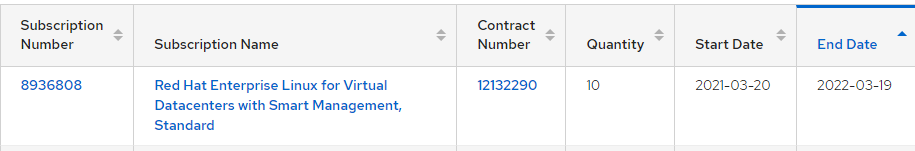 Opis kryteriów:Przy wyborze najkorzystniejszej oferty Zamawiający będzie się kierował 
następującymi kryteriami i ich wagą:kryterium - cena „C” – waga 100% (100% = 100 pkt).Maksymalną liczbę punktów w tym kryterium (100 pkt) otrzyma oferta Wykonawcy, który zaproponuje najniższą cenę za wykonanie całości przedmiotu zamówienia. Liczbę punktów oblicza się zgodnie z poniższym wzorem:Termin związania ofertą:30 dniWarunki udziału w postępowaniuO udzielenie zamówienia może ubiegać się Wykonawca, który posiada niezbędną 
wiedzę i doświadczenie oraz dysponuje odpowiednim potencjałem technicznym oraz 
osobami zdolnymi do wykonania zamówienia.Określenie miejsca, sposobu i terminu składania ofertInformacja powinna być w walucie PLN.Oferty należy przesłać drogą mailową na adresy: tsoluch@pfron.org.pl oraz miwanek@pfron.org.pl do dnia 7 marca 2021 r. do godz. 15:00Osoba uprawniona do kontaktów z Wykonawcami: Tomasz Soluch, e-mail: tsoluch@pfron.org.pl oraz Marcin Iwanek, e-mail: miwanek@pfron.org.plInformacji na temat przedmiotu zamówienia udziela w godzinach 9:00 – 16:00Termin wykonania ZamówieniaMaksymalnie do 19.03.2022 r.Sposób oceny ofert:Oferta spełniająca wszystkie wymagania Zamawiającego zostanie oceniona na podstawie złożonego przez Wykonawcę formularza ofertowego. W przypadku, gdy w postępowaniu nie będzie można dokonać wyboru oferty najkorzystniejszej, z uwagi na to, że dwie lub więcej ofert uzyska taką samą liczbę punktów, Zamawiający wezwie Oferentów do ponownego złożenia korzystniejszych ofert.Informacje dodatkowe:W toku analizy ofert Zamawiający może żądać od Oferentów wyjaśnień dotyczących treści złożonych ofert.Występujące w ofertach oczywiste omyłki pisarskie zostaną poprawione przez 
Zamawiającego.Oferty nieczytelne nie będą rozpatrywane.Oferta winna zawierać: nazwę, adres, numer telefonu do kontaktu z oferentem oraz datę sporządzenia oferty i podpis Oferenta.Na stronie internetowej Zamawiający umieści zestawienie ofert z podaniem ostatecznych cen i danych Wykonawców.Wszystkie koszty związane ze sporządzeniem i złożeniem oferty ponosi Wykonawca; PFRON nie przewiduje zwrotu kosztów udziału w postępowaniu.Postanowienia końcowe:Zapytanie Ofertowe nie stanowi oferty w rozumieniu art. 66 Kodeksu cywilnego.Zamawiający zastrzega sobie prawo negocjacji ceny ofert z Wykonawcami, którzy złożyli w terminie prawidłowe oferty.Zamawiający zastrzega sobie prawo unieważnienia przedmiotowego postępowania 
na każdym etapie bez podania przyczyny unieważnienia.W przypadku unieważnienia postępowania Zamawiający nie ponosi kosztów 
przygotowania i złożenia oferty.Wszelkie zobowiązania powstałe z tytułu nabytych towarów i usług udokumentowane otrzymanymi fakturami, Państwowy Fundusz Rehabilitacji Osób Niepełnosprawnych będzie regulować wyłącznie na rachunki bankowe znajdujące się na „białej liście podatników VAT”. ………………………………………………( pieczątka i podpis kierownika jednostki organizacyjnej)C =Cnx 100 pktC =Cox 100 pktgdzie:      C n – najniższa cena brutto spośród ocenianych ofert – najniższa cena brutto spośród ocenianych ofert C o – cena brutto oferty ocenianej– cena brutto oferty ocenianej